РАСПИСАНИЕ СЛУЖБ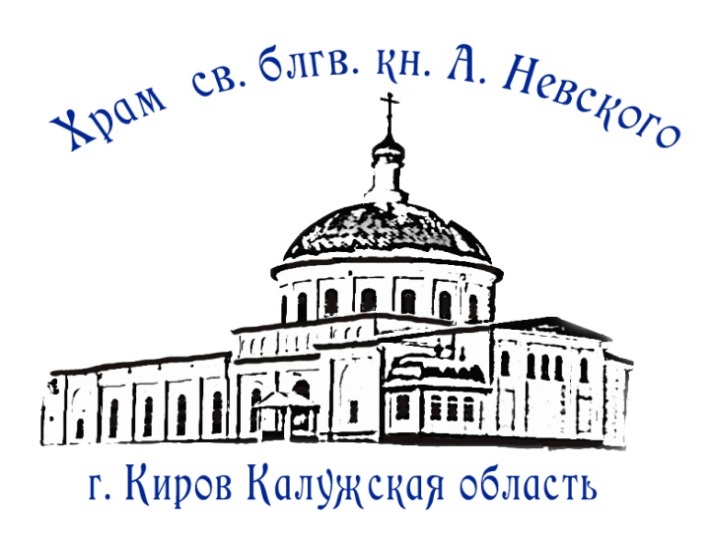 1 ИЮНЯСреда08001030ОТДАНИЕ ПРАЗДНИКА ПРЕПОЛОВЕНИЯ ПЯТИДЕСЯТНИЦЫ.Блгвв. вел. кн. Димитрия Донского и вел. кн. Евдокии, в инокинях Евфросинии.ЧАСЫ И БОЖЕСТВЕННАЯ ЛИТУРГИЯПАНИХИДА 3 ИЮНЯ Пятница09001700ВЛАДИМИРСКОЙ ИКОНЫ БОЖИЕЙ МАТЕРИМОЛЕБЕН С АКАФИСТОМВЕЧЕРНЯ С АКАФИСТОМ ИКОНЕ БОЖИЕЙ МАТЕРИ «НЕУПИВАЕМА ЧАША4 ИЮНЯ Суббота083010001600Мученика Василиска.ЧАСЫ И БОЖЕСТВЕННАЯ ЛИТУРГИЯПАНИХИДАВСЕНОЩНОЕ БДЕНИЕ. ИСПОВЕДЬ.5 ИЮНЯВоскресенье08301600НЕДЕЛЯ 6-я ПО ПАСХЕ, О СЛЕПОМ.Обретение мощей свт. Леонтия, еп. Ростовского.ЧАСЫ И БОЖЕСТВЕННАЯ ЛИТУРГИЯВЕЧЕРНЕЕ БОГОСЛУЖЕНИЕ С ЧТЕНИЕМ АКАФИСТА «ВОСКРЕСЕНИЮ ХРИСТОВУ»6 ИЮНЯ Понедельник08301600СЕДМИЦА 6-Я ПО ПАСХЕ.Блаженной Ксении Петербургской.ЧАСЫ И БОЖЕСТВЕННАЯ ЛИТУРГИЯВСЕНОЩНОЕ БДЕНИЕ. ИСПОВЕДЬ.7 ИЮНЯ Вторник08001700ТРЕТЬЕ ОБРЕТЕНИЕ ГЛАВЫ ПРЕДТЕЧИ И КРЕСТИТЕЛЯ ГОСПОДНЯ ИОАННАЧАСЫ И БОЖЕСТВЕННАЯ ЛИТУРГИЯ(ВОДОСВЯТНЫЙ МОЛЕБЕН)УСТАВНОЕ ВЕЧЕРНЕЕ БОГОСЛУЖЕНИЕ8 ИЮНЯ Среда080010301700ОТДАНИЕ ПРАЗДНИКА ПАСХИ.ЧАСЫ И БОЖЕСТВЕННАЯ ЛИТУРГИЯПАНИХИДА.ВСЕНОЩНОЕ БДЕНИЕ. ИСПОВЕДЬ.9 ИЮНЯ Четверг0800ВОЗНЕСЕНИЕ ГОСПОДНЕЧАСЫ И БОЖЕСТВЕННАЯ ЛИТУРГИЯСЛАВЛЕНИЕ.10 ИЮНЯ Пятница1700Преподобного Никиты исповедника, епископа ХалкидонсвкогоВЕЧЕРНЕЕ БОГОСЛУЖЕНИЕ. ПОЛИЕЛЕЙ.11 ИЮНЯ Суббота080010301600СВЯТИТЕЛЯ ЛУКИ ИСПОВЕДНИКА, АРХИЕПИСКОПА СИМФЕРОПОЛЬСКОГОЧАСЫ И БОЖЕСТВЕННАЯ ЛИТУРГИЯПАНИХИДАВСЕНОЩНОЕ БДЕНИЕ. ИСПОВЕДЬ.12 ИЮНЯВоскресенье0830НЕДЕЛЯ 7-я ПО ПАСХЕ, СВЯТЫХ ОТЦОВ I ВСЕЛЕНСКОГО СОБОРАЧАСЫ И БОЖЕСТВЕННАЯ ЛИТУРГИЯВОДОСВЯТНЫЙ МОЛЕБЕН13 ИЮНЯ Понедельник1700СЕДМИЦА 7-Я ПО ПАСХЕ.Апостола от 70-ти Ерма. Мученика Ермия.ВЕЧЕРНЕЕ БОГОСЛУЖЕНИЕ. ПОЛИЕЛЕЙ.14 ИЮНЯ Вторник0800Праведного Иоанна Кронштадтского.ЧАСЫ И БОЖЕСТВЕННАЯ ЛИТУРГИЯ15 ИЮНЯ Среда0900Святителя Никифора исповедника, патриарха Константинопольского.ПАНИХИДА17 ИЮНЯ Пятница17001830ОТДАНИЕ ПРАЗДНИКА ВОЗНЕСЕНИЯ ГОСПОДНЯЗАУПОКОЙНОЕ ВЕЧЕРНЕЕ БОГОСЛУЖЕНИЕПАНИХИДА18 ИЮНЯСуббота080010301600ТРОИЦКАЯ РОДИТЕЛЬСКАЯ СУББОТА(память совершается всех от века усопших православных христиан отец и братий наших)ЧАСЫ И БОЖЕСТВЕННАЯ ЛИТУРГИЯПАНИХИДАВСЕНОЩНОЕ БДЕНИЕ. ИСПОВЕДЬ.19 ИЮНЯВоскресенье08001030НЕДЕЛЯ 8-Я, ПО ПАСХЕ.ДЕНЬ СВЯТОЙ ТРОИЦЫ. ПЯТИДЕСЯТНИЦАЧАСЫ И БОЖЕСТВЕННАЯ ЛИТУРГИЯВЕЛИКАЯ ВЕЧЕРНЯ С ЧТЕНИЕМ ТРЕХ КОЛЕНОПРЕКЛОННЫХ МОЛИТВ.20 ИЮНЯ Понедельник0800СЕДМИЦА 1-я ПО ПЯТИДЕСЯТНИЦЕ (СПЛОШНАЯ)ДЕНЬ СВЯТОГО ДУХА.УТРЕНЯ. ЧАСЫ И БОЖЕСТВЕННАЯ ЛИТУРГИЯ. СЛАВЛЕНИЕ.22 ИЮНЯ Среда0900Святителя Кирилла, архиепископа Александрийского.ПАНИХИДА23 ИЮНЯЧетверг1700Священномученика Тимофея, епископа Прусского.ВЕЧЕРНЕЕ БОГОСЛУЖЕНИЕ. ПОЛИЕЛЕЙ.24 ИЮНЯПятница08001600Апостолов Варфоломея и Варнавы.Иконы Божией Матери, именуемой «Достойно есть».ЧАСЫ И БОЖЕСТВЕННАЯ ЛИТУРГИЯВЕЧЕРНЕЕ БОГОСЛУЖЕНИЕ. СЛАВОСЛОВИЕ.25 ИЮНЯ Суббота080010301600Апостола от 70-ти Ерма. Мученика Ермия.ЧАСЫ И БОЖЕСТВЕННАЯ ЛИТУРГИЯПАНИХИДАВСЕНОЩНОЕ БДЕНИЕ. ИСПОВЕДЬ.26 ИЮНЯ Воскресенье0830НЕДЕЛЯ 1-я, ПО ПЯТИДЕСЯТНИЦЕ, ВСЕХ СВЯТЫХ.Заговенье на Петров пост (Петров мясопуст).ЧАСЫ И БОЖЕСТВЕННАЯ ЛИТУРГИЯВОДОСВЯТНЫЙ МОЛЕБЕН28 ИЮНЯ Вторник1700Свт. Ионы, митр. Московский и всея России, чудотворца.ВСЕНОЩНОЕ БДЕНИЕ. ИСПОВЕДЬ.29 ИЮНЯ Среда08001030ПРЕПОДОБНОГО ТИХОНА, МЕДЫНСКОГО, КАЛУЖСКОГО.ЧАСЫ И БОЖЕСТВЕННАЯ ЛИТУРГИЯПАНИХИДА.30 ИЮНЯ Четверг1700Мучеников Мануила, Савела и Исмаила.ВЕЧЕРНЕЕ БОГОСЛУЖЕНИЕ. ПОЛИЕЛЕЙ.1 ИЮЛЯПятница08001600Боголюбской иконы Божией Матери.ЧАСЫ И БОЖЕСТВЕННАЯ ЛИТУРГИЯВОДОСВЯТНЫЙ МОЛЕБЕНВЕЧЕРНЯ С АКАФИСТОМ ИКОНЕ БОЖИЕЙ МАТЕРИ «НЕУПИВАЕМА ЧАША2 ИЮЛЯСуббота080010301600Апостола Иуды, брата Господня.ЧАСЫ И БОЖЕСТВЕННАЯ ЛИТУРГИЯПАНИХИДА.ВСЕНОЩНОЕ БДЕНИЕ. ИСПОВЕДЬ.3 ИЮЛЯВоскресенье0830НЕДЕЛЯ 2-я ПО ПЯТИДЕСЯТНИЦЕ, ВСЕХ СВЯТЫХ, В ЗЕМЛЕ РУССКОЙ ПРОСИЯВШИХ.КАЛУЖСКОЙ ИКОНЫ БОЖИЕЙ МАТЕРИЧАСЫ И БОЖЕСТВЕННАЯ ЛИТУРГИЯВОДОСВЯТНЫЙ МОЛЕБЕН